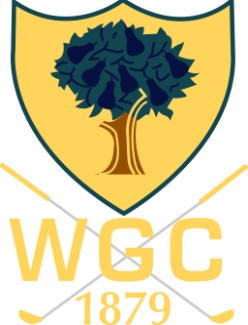 The 2016 De Vere OpenPrize WinnersBest Gross: Steve Lane & Nigel Collins 69Nearest The Pin on the 3rd: Phil BirchNearest The Pin on the 5th: Gary WilkinsonNearest The Pin on the 8th: Tim CainNearest The Pin on the 15th: Duncan Macpherson2’s WinnersPayout is: 1 Sleeve of Pro V1 per 2C Bayliss on the 8th P Lupino on the 3rdD Turner on the 5thT Cain on the 5th P Mcilroy on the 5thS Carter on the 15thD Macpherson on the 15thJ Williams on the 3rd & 15thG Wilkinson on the 5thJ Payne on the 15th P Birch on the 3rdJ Allies on the 8thP Clarke on the 8th (already taken balls)N Axten Rice on the 15th (already taken balls)J D Williams on the 15th S Porritt on the 8th Name/Score18 Hole ScoreBack 9Back 6Back 31 Richard Day & Gary Wilkinson48 Points231572 Nick Day & Rob Schooling47 Points251473 Rich Sebok & Phil Park45 Points211474 Gary Godwin & Chris Rawlings43 Points23CB17105 Andy McCabe & Andy Fleming43 Points20136